農業女子キャリアアップ講座　受講申込書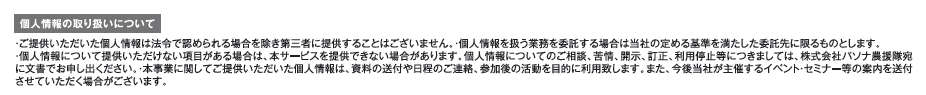 ㈱パソナ農援隊　萩原宛　ＦＡＸ又はE-mailで申し込んでください。（あて先）FAX：03(6734)1269　 TEL：03(6734)1260　　　　　E-mail：agri@pasona-nouentai.jp※本事業は、株式会社パソナ農援隊が埼玉県より受託している事業です。ふりがな氏　　名住　　所〒〒〒電話番号携帯番号メールアドレス※農業法人にお勤めの場合法人名・所在地・連絡先法 人 名：所 在 地：〒電話番号：希望会場※どちらかに○を付けてください大宮会場　・　熊谷会場　　　（大宮ソニックシティ）　（熊谷商工会議所）託児希望の有無有　　・　　無応募者（又は勤務先）の農業経営の状況農業経営における応募者の役割講座の受講目的